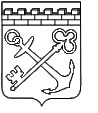 АДМИНИСТРАЦИЯ ЛЕНИНГРАДСКОЙ ОБЛАСТИКОМИТЕТ ПО ФИЗИЧЕСКОЙ КУЛЬТУРЕ И СПОРТУ ЛЕНИНГРАДСКОЙ ОБЛАСТИПРИКАЗот _________________ 2021 года №_____О внесении изменений в приказ комитета по физической культуре и спорту Ленинградской области от 12 декабря 2016 года № 1885-О «Об утверждении перечня должностей государственной гражданской службы Ленинградской области в комитете по физической культуре и спорту Ленинградской области, при замещении которых государственные гражданские служащие Ленинградской области обязаны представлять сведения о своих доходах, об имуществе и обязательствах имущественного характера, а также сведения о доходах, об имуществе и обязательствах имущественного характера своих супруги (супруга) и несовершеннолетних детейВ соответствии с  п. 2.2.1. Положения о комитете по физической культуре и спорту Ленинградской области, утвержденного постановлением Правительства Ленинградской области от 16 января 2014 года № 4 «О комитете по физической культуре и спорту Ленинградской области», а также в связи с внесением изменений в штатное расписание комитета по физической культуре и спорту Ленинградской области, в целях приведения нормативного правового акта в соответствие приказываю:1. Внести изменения в приказ комитета по физической культуре и спорту Ленинградской области от 12 декабря 2016 года № 1885-О "Об утверждении перечня должностей государственной гражданской службы Ленинградской области в комитете по физической культуре и спорту Ленинградской области, при замещении которых государственные гражданские служащие Ленинградской области обязаны представлять сведения о своих доходах, об имуществе и обязательствах имущественного характера, а также сведения о доходах, об имуществе и обязательствах имущественного характера своих супруги (супруга) и несовершеннолетних детей", изложив перечень должностей государственной гражданской службы Ленинградской области в комитете по физической культуре и спорту Ленинградской области, при замещении которых государственные гражданские служащие Ленинградской области обязаны представлять сведения о своих доходах, об имуществе и обязательствах имущественного характера, а также сведения о доходах, об имуществе и обязательствах имущественного характера своих супруги (супруга) и несовершеннолетних детей (далее - Перечень должностей), согласно приложению к настоящему приказу.2. Ведущему специалисту сектора правового обеспечения и делопроизводства комитета по физической культуре и спорту Ленинградской области обеспечить ознакомление с настоящим приказом государственных гражданских служащих комитета, замещающих должности, указанные в Перечне должностей.3. Контроль за исполнением настоящего приказа остается за председателем комитета.Председатель комитета								Д.П. ИвановПриложениек приказу комитета по физической культуре и спорту Ленинградской областиот «____» ___________ 2021 года № ______Перечень должностей государственной гражданской службы Ленинградской области в комитете по физической культуре и спорту Ленинградской области, при замещении которых государственные гражданские служащие Ленинградской области обязаны представлять сведения о своих доходах, об имуществе и обязательствах имущественного характера, а также сведения о доходах, об имуществе и обязательствах имущественного характера своих супруги (супруга) и несовершеннолетних детей- Начальник отдела физической культуры и спорта комитета по физической культуре и спорту Ленинградской области;- Начальник отдела спортивных сооружений и государственного заказа комитета по физической культуре и спорту Ленинградской области;- Начальник отдела финансового планирования, бухгалтерского учета и отчетности комитета по физической культуре и спорту Ленинградской области - главный бухгалтер;- Консультант отдела финансового планирования, бухгалтерского учета и отчетности комитета по физической культуре и спорту Ленинградской области;- Главный специалист отдела финансового планирования, бухгалтерского учета и отчетности комитета по физической культуре и спорту Ленинградской области;- Ведущий специалист отдела финансового планирования, бухгалтерского учета и отчетности комитета по физической культуре и спорту Ленинградской области;- Главный специалист отдела спортивных сооружений и государственного заказа комитета по физической культуре и спорту Ленинградской области;- Ведущий специалист отдела спортивных сооружений и государственного заказа комитета по физической культуре и спорту Ленинградской области;- Консультант отдела физической культуры и спорта комитета по физической культуре и спорту Ленинградской области;- Главный специалист отдела физической культуры и спорта комитета по физической культуре и спорту Ленинградской области;- Главный специалист – юрисконсульт сектора правового обеспечения и делопроизводства комитета по физической культуре и спорту Ленинградской области;- Ведущий специалист сектора правового обеспечения и делопроизводства комитета по физической культуре и спорту Ленинградской области.